								Toruń, 21 września 2023 roku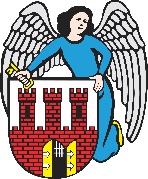     Radny Miasta Torunia        Piotr Lenkiewicz								Sz. Pan								Michał Zaleski								Prezydent Miasta ToruniaWNIOSEKPowołując się na § 18 Statutu Rady Miasta Torunia w nawiązaniu do § 36 ust. 4 Regulaminu Rady Miasta Torunia zwracam się do Pana Prezydenta z wnioskiem:- o montaż progu zwalniającego na ulicy stanowiący bezpośredni dojazd do żłobka miejskiego nr 4UZASADNIENIEW nawiązaniu do wniosku dotyczącego odmalowanie pasów na przejściu oraz znaku pionowego przy żłobku miejskim nr 4 proszę o podjęcie prac zmierzających do montażu progu zwalniającego w tej lokalizacji. Rodzicie dzieci ze żłobka zgłaszają mi problem z rozwijaniem nadmiernej prędkości, co szczególnie w takim miejscu jak bezpośrednie sąsiedztwo placówki dla małych dzieci nie powinno mieć miejsca. Dlatego, aby zapewnić małym mieszkańcom Torunia oraz ich rodzicom poczucie bezpieczeństwa powinniśmy zastosować wszystkie dostępne do tego środki. Takim rozwiązaniem jest na pewno próg zwalniający który wymusza na kierujących zmniejszenie prędkości. Dlatego w imieniu mieszkańców proszę o zastosowanie tego rozwiązani.                                                                         /-/ Piotr Lenkiewicz										Radny Miasta Torunia